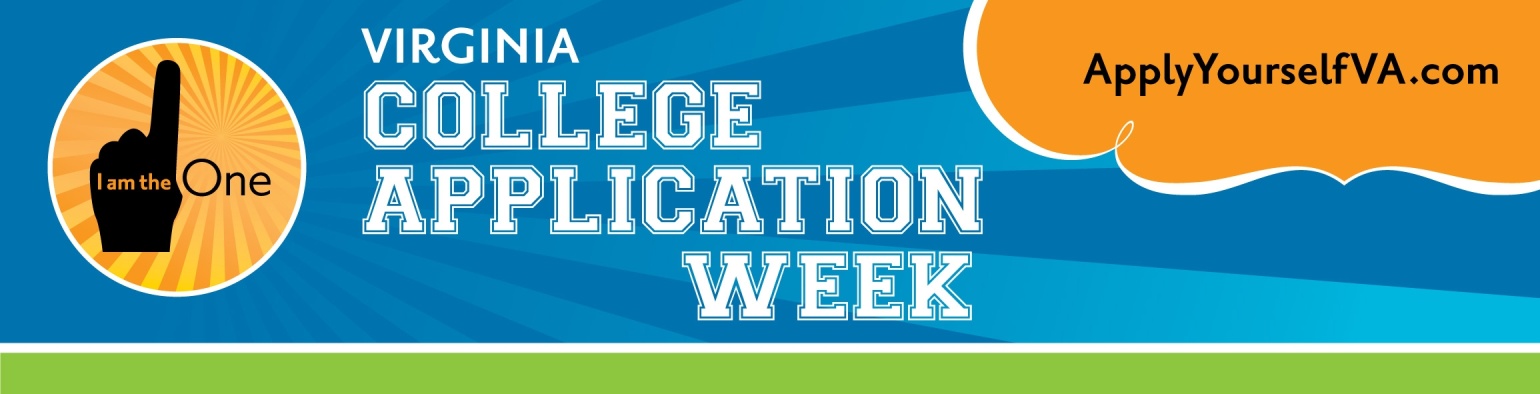 Please note that all seniors received an email to their Gmail account with their BBCU link for their specific English class only.  (Thank you, Adam!)  English Class Periods:Tuesday, Nov. 171st – Oshea/Sterling, Ndikintum, Last, Edwards, Lee 3rd – Alemian, Oshea/Sterling, Lee 5th – Alemian 7th – Roberts, Oshea Wednesday, Nov. 18 2nd – Oshea, Edwards, Last 6th – Oshea/Sterling, Roberts, Khoury 8th – Lee College/Career Rep. links:Monday9:00a – Norfolk State University https://nsu-edu.zoom.us/j/99438898224 10:00a – Shenandoah University https://su.zoom.us/j/9989121444511:00a – Year UP presentation  https://yearup.zoom.us/j/93795541827?pwd=NUFQNWZXQ0xtd0M5cXUyd1owSW0zUT09(6 month paid internship/IT certification training) 11:10-11:50 - Financial Aid Q/A w/Fin. Aid Champion https://us02web.zoom.us/j/4256327026?pwd=V0FxeXlxSVBSSDV1RjlCL1VyN3FZQT0912:30p – WVU Potomac State College https://wvu.zoom.us/j/93455082389 1:30p – Univ. of Mary Wash. – on-site admissions link was sent to students who completed the prerequisite requirements only 2:00p – GMU grad/current Harvard Grad Student meet.google.com/cpy-ugrs-iuj 3-5:00p Richard Bland Walk-in Onsite Admission Day – See QR code below3:30– 4:30 – NOVA Application Completion Zoom Link: https://vccs.zoom.us/w/81437270279?tk=NukR3imZBUrHrw_5KQAMktyFfYFYULwmN6BPMP6ErEo.DQIAAAAS9gohBxZWVEhXWEtFbVM3cUhyNGZjQ2poSzFBAAAAAAAAAAAAAAAAAAAAAAAAAAAA&pwd=TW10Ylp3MnZ1QWhraGowVkxVeVNhQT09#success Meeting ID: 814 3727 0279
Passcode: 36995254Tuesday11:10-11:50 FAFSA Completion help w/Financial Aid Champion https://us02web.zoom.us/j/4256327026?pwd=V0FxeXlxSVBSSDV1RjlCL1VyN3FZQT093:30– 4:30 – NOVA Application Completion : https://vccs.zoom.us/w/87663335555?tk=CW36t5FnP3C8tSFTtVFeUCO5sCySATR0KEBOxSA33SQ.DQIAAAAUaSRYgxZadTEtbkQ1LVJycUcxOXZjTlFQaUl3AAAAAAAAAAAAAAAAAAAAAAAAAAAA&pwd=YkZJaVl3akhKTmI5UlhOWWN3OU5CZz09Meeting ID: 814 3727 0279
Passcode: 369952543-5:00p Richard Bland Walk-in Onsite Admission Day – See QR code belowWednesday11:10-11:50 FAFSA Completion help w/Financial Aid Champion https://us02web.zoom.us/j/4256327026?pwd=V0FxeXlxSVBSSDV1RjlCL1VyN3FZQT0911:15 -11:50 “Your College Essay-Make It Great” workshop https://ucincinnati.zoom.us/j/95526121966?pwd=VlJxOEJ0NjNjUlJKbkVLc3NpUTFMQT093-4p – Counselor Office Hours - Application Completion helpMr. Barnes  https://us.bbcollab.com/guest/9e62484b037a40438133223ed81a9a2cMs. Caldwell https://us.bbcollab.com/guest/98c36f851a4d41a49589df53ee0284be Dr. Checcino https://us.bbcollab.com/guest/72cd9e392ddf4a3ca933d0ccd3ebd946Ms. Kirstein https://us.bbcollab.com/guest/f9a8da7c51cd4efe8fbd3ccf3dff948d Ms. Meiser https://us.bbcollab.com/guest/262047393a4a43cc98c18c25ec4770bbMs. Rodriguez https://us.bbcollab.com/guest/4fbf067cc62f448395f72c83c3c9727bMs. Rogin-Marks  https://us.bbcollab.com/guest/72cd9e392ddf4a3ca933d0ccd3ebd946Ms. Shaw https://us.bbcollab.com/invite/8bff803c7fee487eb9c0eecabfbcfde73-4p Hispanic Student Organization for a College Information Session: "VA College Week Meeting - Reunión sobre la Semana de las universidades de Virginia"-  Bilingual Spanish-English – Google class code: HQCXNAP3-5:00p Richard Bland Walk-in Onsite Admission Day – See QR code belowThursday 11:10-11:50 FAFSA Completion help w/Financial Aid Championhttps://us02web.zoom.us/j/4256327026?pwd=V0FxeXlxSVBSSDV1RjlCL1VyN3FZQT093-5:00p Richard Bland Walk-in Onsite Admission Day – See QR code below3:15p Christopher Newport University (CNU) presentation and Q/A with a current student https://us02web.zoom.us/j/89154832071Friday10-11a Counselor Office Hours – Application Completion helpMr. Barnes https://us.bbcollab.com/guest/38d70346a0c14a2abb59f82e0e914542Ms. Caldwell https://us.bbcollab.com/guest/0e3ac61f11ae4ac48905574f8e094c29 Dr. Checcino https://us.bbcollab.com/guest/7e2e57478641416a91ceca2c09f9cc91Ms. Kirstein https://us.bbcollab.com/guest/10fef699f82749d78edbe8f51e26ff90Ms. Meiser https://us.bbcollab.com/guest/5f795a9d4f94465982c8ada45aaeb48dMs. Rodriguez https://us.bbcollab.com/guest/4fbf067cc62f448395f72c83c3c9727bMs. Rogin-Marks https://us.bbcollab.com/guest/5faecd7a50404292a8b2df17a52092ca11:10-11:50 FAFSA Completion help w/Financial Aid Championhttps://us02web.zoom.us/j/4256327026?pwd=V0FxeXlxSVBSSDV1RjlCL1VyN3FZQT0911:15-11:50 Eastern Mennonite Universityhttps://zoom.us/j/980639769893-3:45p CET Apprenticeship Program Presentationmeet.google.com/zpm-gwxd-zks3-5:00p Richard Bland Walk-in Onsite Admission Day QR code  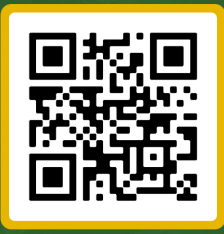 